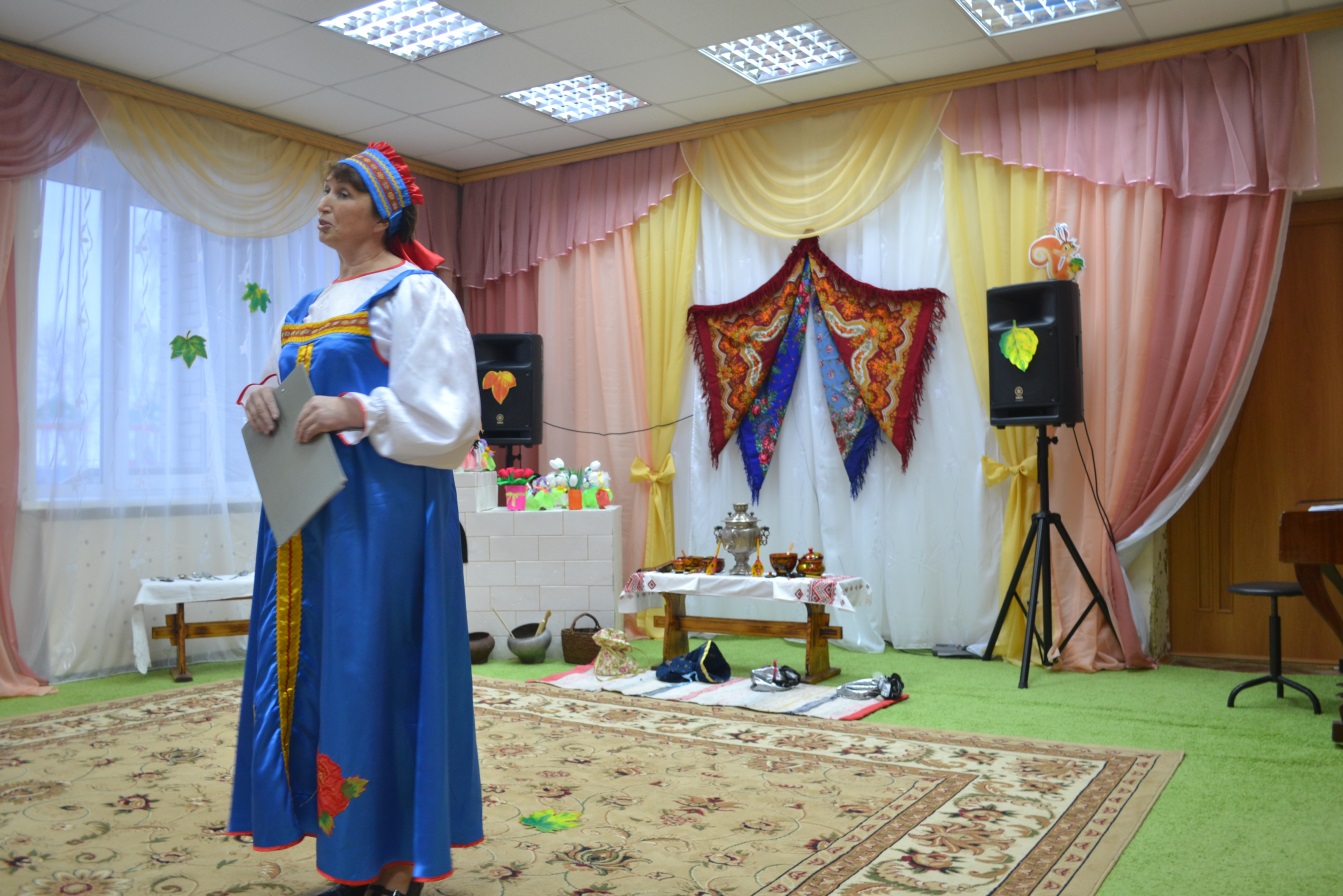 Зал украшен в стиле русской избы. На центральной стене – композиции из разных платков. С боковой стороны зала – выставка детских работ  - «Русские платки». Под русскую народную музыку дети входят в зал. Их встречает Хозяюшка в сарафане и красивом платке.Хозяюшка: Добрый день, дорогие гости! Мы рады приветствовать вас на нашем празднике – празднике русского платка, который мы посвящаем дню           матери и проходит он в последние дни осени. Так давайте споем Осени песню веселую, да задорную.                Исп. песня « Осень раскрасавица». Дети садятся. С незапамятных времён женщины России носят платки. Это квадратный кусок ткани, который в качестве головного убора обязательно дополнял русский народный костюм.  Сегодня вы узнаете много нового о платках, о том, какие они бывают, как их используют. Также вы послушаете стихи, песни,  о платках, увидите красивые танцы с платками. Словом, мы предлагаем вам поближе познакомиться с этим видом одежды – платком. Ребята, скажите, ваши мамы, бабушки носят платки? А в наше время можно увидеть русский платок? (Ответы) Издавна Россия славилась платками, красивыми, яркими. Их носили и царицы, и крестьянки. Они хранили тепло, дарили здоровье и хорошее настроение. Особенно любили русские модницы яркие шали – большие узорные платки. Русские платки были признаны лучшими в мире благодаря труду  талантливых художников и мастеров. Особенно славились павлово – посадские платки.Дети: Что за чудо узор,           Что за краски вокруг?           Это поле, цветы,           Словно солнечный луг.- На посадском платке –  Россыпь разных цветов,  Ароматы весны,   Дуновенье ветров!- Эту русскую сказку  Каждый видеть здесь рад,  Эта сказка с названием  Павлов  Посад.- Словно счастья букеты  На посадском платке  Их теплей и роднее  Не найти нам нигде!Хозяюшка: Как во нашей, во деревне                      Да на каменном мосту,                      На высоком, на счастливом,                      Девки водят хоровод.                                      Хоровод с платкамиДети: А зачем нужен платок?- Ясное дело, чтоб им махать!-  А зачем махать?- Парней созывать.  Да в игры играть.                                    Игра «Гори, гори ясно» Хозяюшка:  Нарядные платки стали в наши дни деталью одежды.Какие бы ветры не царили в мире моды, они не смогли унести обыкновенный, привычный нам, всем платок.И всегда считалось, что если мамам, сёстрам и любимым дарили русские шали, расписные платки, это значит, что им дарили радость, любовь.       ПЕСНЯ «ПОДАРИ  МНЕ ПЛАТОК» (Исполняют взрослые)Хозяюшка: Вы, подружки дорогие,                      В стороне не стойте,                       А частушки про платки                      Веселее пойте.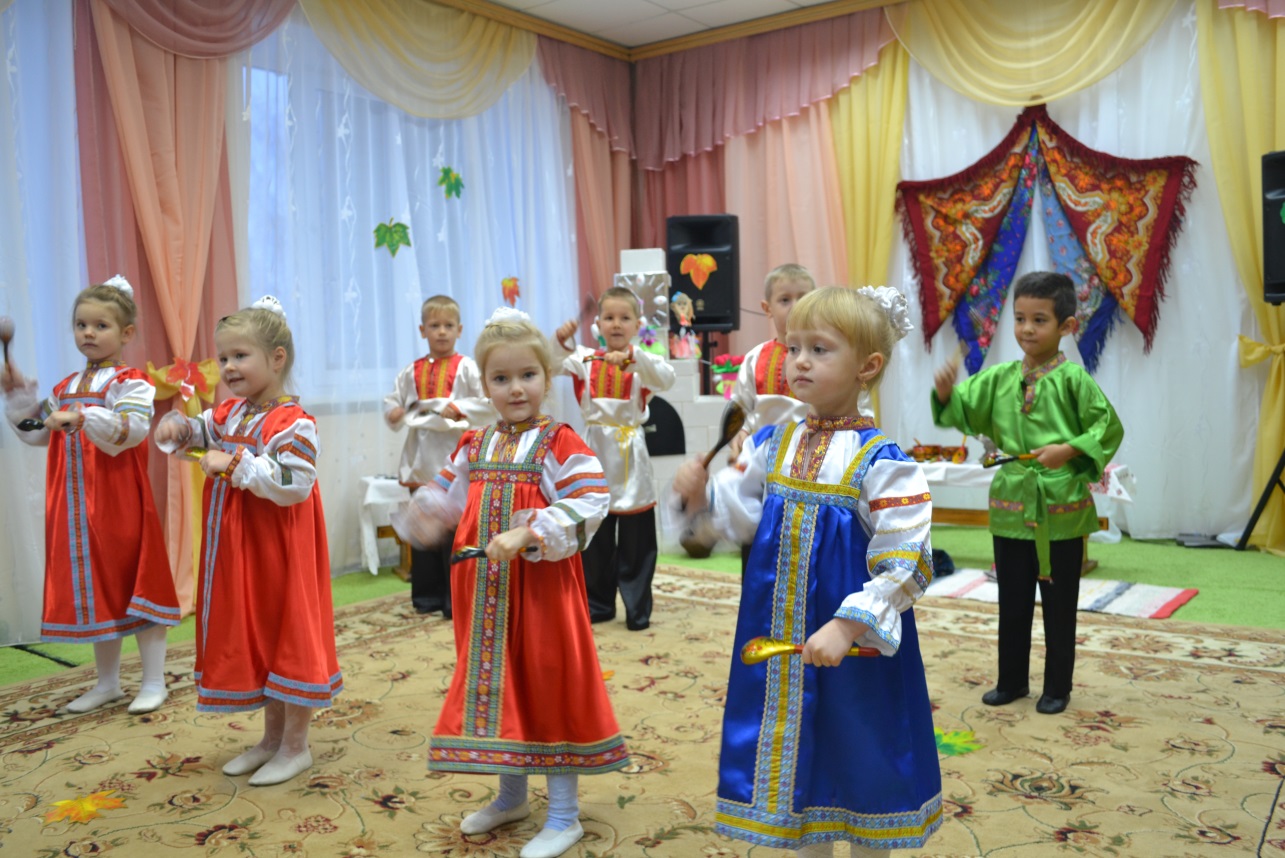              Исполняются частушки-  Мы девчата боевые,   Не видали вы таких.   А платки на нас какие –    В ярких красках расписных!- На платочке у  меня  Розы распускаются.  Не могу стоять на месте  Пчёлы все слетаются.- Я платочком помашу,  Покружусь немножко,  Пусть посмотрит на меня  Озорник Серёжка.- Свой платочек подарю  Я соседу Саше,  Чтобы он на завтрак съел  За меня всю кашу.Хозяйка: А сейчас отгадайте загадку:    Коллектив музыкантов, что вместе играют,    И музыку они исполняют.    Бывает он струнный и духовой,     Эстрадный, народный и всякий другой.   (оркестр)Мальчик:    Дирижер всегда готов!                    Больше дела – меньше слов!                    В оркестре дружном и веселом                    Занятных много мастеров!                    Как только палочка взлетит –                   Оркестр дружно зазвучит!                     Оркестр мальчиков «В траве сидел Кузнечик»  СЛАЙД-ШОУ «ПАВЛОПОСАДСКИЕ ПЛАТКИ»Во время показа Хозяюшка читает стихотворениеЯ вчера разбиралась в шкафу, и нашлаМамин павлопосадский платок, Что-то важное вспомнила сразу душаКак свободы глотнула глоток.                      А в платке-то самом: поле, поле цветёт!                      И цветы в нём безумно красивы…                      В каждой нитке Россия родная живёт:                      Реки…горы…дороги и нивы!В каждой нитке небесная тянется высь!Домотканым, цветастым узором,Он теплом и любовью тебя защитит,Когда станет промозгло и больно!»                      Не смогла удержаться надела, кручусь                      Возле зеркала, как лепесток…                      Опускаюсь, да нет, окунаюсь я в Русь –                       В мамин павлопосадский платок…Хозяюшка:  Раньше всегда требовали, чтобы платок обязательно покрывал голову женщины, когда она появлялась на людях. Девушки так и делали – выйти простоволосой, значит – без платка, не то, что из дому, даже из своей горницы считалось недопустимым.И только в 20 веке в России платок можно стало накидывать на плечи. В конце прошлого века платок смело переместился на талию, и он стал играть роль яркого пояса. В начале нового столетия платок  оказывается на бёдрах, дополняя платье или джинсы.Сегодня считается, что каждая женщина всегда имеет наготове платок, а настоящая модница – даже не один, в одно мгновение, преображая костюм и самое заурядное платье. Платки бывают классическими и кокетливыми, нарядными и необычными, тёплыми и лёгкими, но они всегда делают вас, милые девушки и женщины, более прекрасными и выразительными.Ребенок:  На прогулку в шали модной                  Можно выйти в день холодный.                  Теплый вязаный платок                  Мы набросим на пальто,                  Он согреет наши спины,                  Сохранит нас от ангины!ДЕФИЛЕ В ПЛАТКАХХозяюшка: Когда-то ношение платка подчинялось в большей мере традициям. Все его модификации, как зеркало, отражали перемены в жизни женщины. Даже цвет платка зависел от возраста и положения дамы.                                   Сценка «Прощание»Ведущий: Во времена былинные, стародавние                   Собирался купец в страны дальние                   За товарами за чудесными.                   С дочерью прощался                   И с такими речами обращался:Купец:     Ой, ты доченька родная,                 Уезжаю я в страны заморские,                 Страны дивные,                 Долго ль буду там, недолго –                  Того не ведаю.                 А думаю тебя порадовать –                  Подарки привезти            Шёлковые да серебряные.Дочь : Отвечает ему дочь:            Чтоб ни буря, ни булат             Или чей-то чёрный взгляд             Не могли тебя сразить,             Чтоб тебе живому быть!             Ну, а коли про подарок…             То купи, пусть и не ярок,             Мне платок всех красивей –              Как у царских дочерей!Ведущий: Месяц прошёл, другой,                  Следует отец домой.                  За семью морями был                  Земли все исколесил…                  Лишь платочек из России                  Всей душою полюбил                  И дочурке угодил                           (Отец на плечи дочери кладёт платочек)Ведущий: Всех  девушек в мире порадовал тот купец.                             Оркестр  мальчиков.Хозяюшка:  Есть в Подмосковье небольшой городок – Павловский Посад. Известен он далёко. Слава о его платках разлетелась далеко по свету. Шерстяные и полушерстяные платки, украшенные традиционным красочным набивным орнаментом стали производить в Павловском Посаде с 1860 года..В рисунках Павловских платков преобладают пышные букеты и гирлянды. Хозяюшка:  Меняются время и мода, неизменными остаются платки на плечах русских красавиц. И если вспомнить, то на Руси ни одно народное гуляние, не обходились без нарядного, узорчатого платка. Давайте и мы с вами устроим веселые игрища с платочками.                              Игра «Наш платочек голубой»Играющие образуют большой круг, передают платочек по кругу, произнося слова игры. У кого платок окажется на последнее слово, выходит в круг и пляшет.Наш платочек голубой,Поиграть хотим с тобой.Ты беги, платок по кругу,Выбирай скорее друга!Покружись, попляшиИ платочек покажи.Хозяюшка:  Не зря в народе говорится, что конец - всему делу венец! Пусть наш праздник получит достойное завершение. Ничто так не поднимает настроение, как озорная, задорная пляска.                          Танец с осенними листочкамиХозяюшка:  Вот и подходит к концу наш праздник. А на память примите, пожалуйста, от нас куклы - обережки из маленьких платочков. Эти обережки будут оберегать вас от всего плохого и принесут удачу. И еще в подарок вам песня «А сердце смеется»                         Исп. песня «А сердце смеется»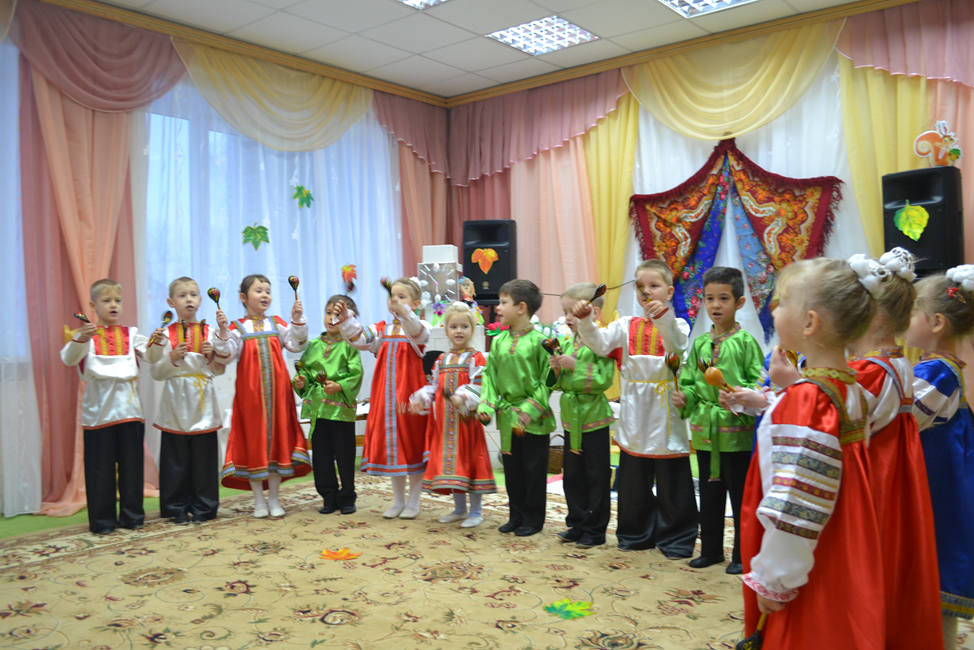 Хозяюшка:  Делу время – потехе час!                       Надеемся, что не скучали вы у нас!                       Спасибо за внимание.                       До скорого свидания!                            Дети выходят из зала